Reference: OBPR22-03502Telephone: 6271 6270e-mail: helpdesk-oia@pmc.gov.auMs Marisa Purvis-Smith
Deputy Secretary 
Department of Infrastructure, Transport, Regional Development, Communications and the ArtsDear Ms Purvis-SmithImpact Analysis – Second Pass Final Assessment – Cleaner, Cheaper to Run Cars: The Australian New Vehicle Efficiency StandardThank you for your letter received 25 March 2024 submitting an Impact Analysis (IA) for formal Second Pass Final Assessment. I note the IA has been formally certified at the Deputy Secretary level consistent with the Australian Government Guide to Policy Impact Analysis.I appreciate the Departments’ constructive engagement on the IA. The Office of Impact Analysis (OIA) acknowledges the Department has considered our feedback in finalising the IA.The OIA assessment is the analysis in the IA is of a good quality overall and has achieved a rating of ‘good practice’. In particular, the IA includes a comprehensive overview of recent, and final, phase of consultation and how it informed adjustments to the best option. Next stepsAfter a final decision has been announced, I ask that your agency work with the OIA to finalise this material for public release. This includes providing a copy of the IA in Word and PDF format for web accessibility purposes. The IA must be included in any Explanatory Memorandum or Statement giving effect to the proposals in the IA.If you have any further queries, please do not hesitate to contact me.Yours sincerely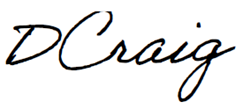 Daniel CraigA/g Executive DirectorOffice of Impact Analysis25 March 2024